Anexo 1: Formato para materias de educación superior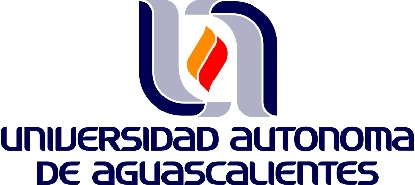 Datos de identificaciónDatos de identificaciónDatos de identificaciónDatos de identificaciónDatos de identificaciónDatos de identificaciónDatos de identificaciónDatos de identificaciónDatos de identificaciónPrograma educativo:Materia:Programa educativo:Materia:Programa educativo:Materia:Programa educativo:Materia:Programa educativo:Materia:Programa educativo:Materia:Programa educativo:Materia:Programa educativo:Materia:Programa educativo:Materia:Semestre:Semestre:No. de experiencia de aprendizaje:No. de experiencia de aprendizaje:Profesor:Profesor:Profesor:Fecha:Fecha:Unidad de aprendizaje:Objetivo(s) particular(es):Unidad de aprendizaje:Objetivo(s) particular(es):Unidad de aprendizaje:Objetivo(s) particular(es):Unidad de aprendizaje:Objetivo(s) particular(es):Unidad de aprendizaje:Objetivo(s) particular(es):Unidad de aprendizaje:Objetivo(s) particular(es):Unidad de aprendizaje:Objetivo(s) particular(es):Unidad de aprendizaje:Objetivo(s) particular(es):Unidad de aprendizaje:Objetivo(s) particular(es):ContenidosActividades del profesorActividades del profesorActividades de los estudiantesActividades de los estudiantesRecursos didácticosTiempo estimadoTiempo estimadoEvaluaciónObservacionesObservacionesObservacionesObservacionesObservacionesObservacionesObservacionesObservacionesObservaciones